Golub AndreyExperience:Position applied for: 3rd EngineerDate of birth: 26.06.1982 (age: 35)Citizenship: UkraineResidence permit in Ukraine: NoCountry of residence: UkraineCity of residence: OdessaContact Tel. No: +38 (097) 854-61-64 / +38 (099) 171-15-61E-Mail: midi-max@yandex.ruU.S. visa: NoE.U. visa: NoUkrainian biometric international passport: Not specifiedDate available from: 27.08.2013English knowledge: GoodMinimum salary: 2400 $ per month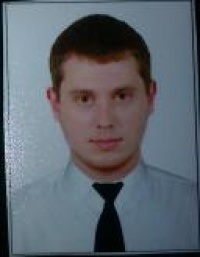 PositionFrom / ToVessel nameVessel typeDWTMEBHPFlagShipownerCrewing3rd Engineer28.09.2012-16.04.2013Starry MetropolisePassenger Ship15791Pielstick18000JamaicaHopewin Ship Manag.Global Marine4th Engineer20.11.2011-04.05.2012St.ValentinaBulk Carrier10010Daihatsu3400LiberiaUnimoreSeagull4th Engineer22.12.2010-28.05.2011PontosRo-Ro9332Sulzer12000CyprusSalamis LinesSalamis LinesOiler26.02.2009-11.09.2009BegoniaUniversal Ship8837Pielstick4400PanamaMPP Container A.S Oslo&mdash;4th Engineer10.06.2008-18.10.2008CaledoniaPassenger Ro-Ro Ship7560B&W4700UkraineUkrferryUkrferryMotorman 1st class10.05.2007-23.09.2007MSC NilgunContainer Ship30971MAN B&W10500PanamaMSCMSCEngine Cadet14.06.2006-15.08.2006CelandineRo-Ro23987B&W9560BahamasCobelfretUniviceMotorman 1st class12.09.2004-26.12.2004Grand VictoriaPassenger Ship24500MAN B&W12500PanamaCaravrllaWiper29.10.2003-23.12.2003Manyas 1Bulk Carrier16754B&W11200Turk.Sotrans Shipping and TrandingAB Maritaime Ser.